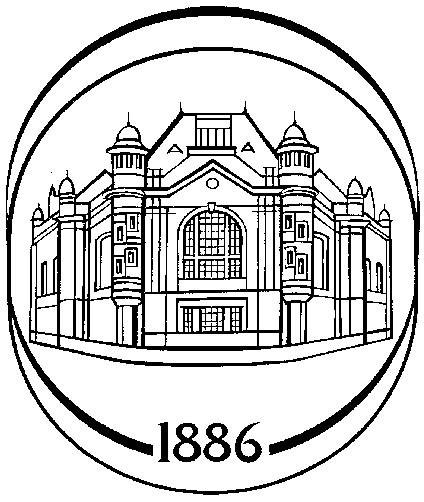 ПРОТОКОЛ № 05/10заседания постоянно действующей единой комиссии по проведению торгов на право заключения договоров аренды объектов недвижимости 16 часов 00 минут						                      17 сентября 2010 годаСостав комиссии:Председатель комиссии: Павлов В.Н.Зам. председателя комиссии: Склярский Ю.А.Член комиссии: Арсеньев А.В., Федоров С.В., Петрова Н.В., Храпова Т.Е., Шестопалов М.Ю..Секретарь комиссии: Белина О.В.Состав комиссии определен в количестве 8 членов комиссии. Заседание проводится в присутствии 7 членов комиссии. Кворум состоялся.Повестка дня:Рассмотрение заявок на участие в открытом аукционе № 05/10 на право заключения договоров аренды объектов недвижимости. Организатором аукциона выступало: Государственное образовательное учреждение высшего профессионального образования “Санкт-Петербургский государственный электротехнический университет “ЛЭТИ” им.В.И.Ульянова (Ленина)” (СПбГЭТУ), расположенное по адресу: 197376, Санкт-Петербург, ул. Профессора Попова, дом 5; адрес электронной почты заказчика: SVFedorov@mail.eltech.ruПредмет договора:Аренда части помещения 1-Н, комнаты №№ 6,9,11, общей площадью 71,9 кв.м..Начальная (минимальная) цена – величина арендной платы за объект в год, без учета НДС, коммунальных платежей и эксплуатационных услуг: 422 772 (четыреста двадцать две тысячи семьсот семьдесят два) рубля 00 копеек«Шаг аукциона»: 5 % от начальной (минимальной) цены договора - 21 138,60 (Двадцать одна  тысяча сто тридцать восемь) рублей 60 копеек.Место размещения объекта: г.Санкт-Петербург, ул. Профессора Попова, д. 37-б, лит.А..Срок действия договора аренды: 364 (триста шестьдесят четыре) календарных дня.Извещение к приказу № 1387 от 19.07.2010 о проведении настоящего аукциона было размещено на официальном сайте СПбГЭТУ 29.07.2010.До окончания указанного в документации об аукционе срока подачи заявок на участие в аукционе, а именно 10.09.2010 в 12:00, было предоставлено 2 (две) заявки, что зафиксировано в «Журнале регистрации аукционных заявок». Сведения о  рассмотрении заявки на участие в открытом аукционе на соответствие требованиям и условиям допуска к  участию в аукционе: Постоянно действующая единая комиссия рассмотрела заявки на участие в аукционе на соответствие требованиям, установленным в документации об аукционе и соответствия заявителей требованиям, установленным пунктом 18 Правил проведения конкурсов или аукционов на право заключения договоров аренды, договоров безвозмездного пользования, договоров доверительного управления имуществом, иных договоров, предусматривающих переход прав владения и (или) пользования в отношении государственного или муниципального имущества, утвержденных приказом Федеральной антимонопольной службы №67 от 10.02.2010 года, и приняла решение:допустить к участию в аукционе и признать участниками аукциона следующих заявителей, подавших заявку на участие в аукционе:На основании пункта 133 Правил проведения конкурсов или аукционов на право заключения договоров аренды, договоров безвозмездного пользования, договоров доверительного управления имуществом, иных договоров, предусматривающих переход прав владения и (или) пользования в отношении государственного или муниципального имущества, утвержденных приказом Федеральной антимонопольной службы № 67 от 10.02.2010 года, не позднее дня, следующего за днем подписания настоящего протокола, Организатор торгов направляет ЗАО «ДЕСМО» и ООО «Биогельтек»  уведомление о признании их Участниками аукциона.Голосовали:  «за» единогласно. Настоящий протокол подлежит размещению на официальном сайте СПбГЭТУ.№п/пЗаявителиСведенияЗАО «ДЕСМО»ООО «Биогельтек»1Адрес (место нахождения) юридического лицаул. Новолитовская, д. 15, Санкт-Петербург, 194100ул. Инструментальная, д. 6, Санкт-Петербург, 1970222Почтовый адрес участника размещения заказаул. Профессора Попова, д. 5, Санкт-Петербург, 197376ул. Инструментальная, д. 6, Санкт-Петербург, 1970223№  аукционной заявки согласно  журналу регистрации1/05-10-11/05-10-24Время поступления аукционной заявки  согласно  журналу регистрации03.09.2010 в 11:5603.09.2010 в 12:035Наличие сведений и документов, предусмотренных документацией об аукционе ( + , -)Наличие сведений и документов, предусмотренных документацией об аукционе ( + , -)5Аукционная заявка по форме++5Выписка из единого государственного реестра или нотариально заверенная копия такой выписки (для юридических лиц и индивидуальных предпринимателей),копии документов, удостоверяющих личность (для иных физических лиц),++5Документ, подтверждающий правомочность лица, подписавшего аукционную заявку++5Копии учредительных документов (для юр. лиц)++55) Решение об одобрении или о совершении крупной сделки--56) заявление об отсутствии решения о ликвидации заявителя - юридического лица, об отсутствии решения арбитражного суда о признании заявителя - юридического лица, индивидуального предпринимателя банкротом и об открытии конкурсного производства, об отсутствии решения о приостановлении деятельности заявителя в порядке, предусмотренном Кодексом Российской Федерации об административных правонарушениях++5  документы или копии документов, подтверждающие внесение задатка++№ п/пРегистрационный номер заявкиНаименование участника размещения заказа1/05-10-1ЗАО «ДЕСМО»1/05-10-2ООО «Биогельтек»Председатель комиссииЗам. председателя комиссии:_____________________________________________В.Н. ПавловЮ.А. СклярскийЧлен комиссии:___________________________________________________________________________________________________________________А.В. АрсеньевС.В. ФедоровН.В. Петрова Т.Е. ХраповаМ.Ю. ШестопаловСекретарь:_______________________О.В. Белина